关于在线Office使用方法的通知编辑： 赛智管理员        发布日期：2016年04月11日 1、 安装PageOffice控件 新科研系统的申报、中检、结题都将使用在线Office的方式进行文档编辑。首先需要安装PageOffice控件，没有安装PageOffice控件时，在线编辑页面显示下图的安装提示： 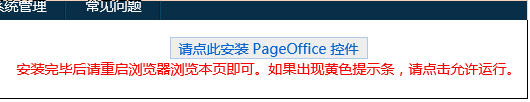 点击这个区域，下载PageOffice控件，然后关闭所有的浏览器并安装这个控件后，再登录进入在线编辑页面，就显示正常的编辑页面了。 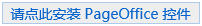 2、 安装PageOffice控件仍然后不能打开文档。
部分电脑存在PageOffice控件仍然后不能打开文档，弹出如下提示： 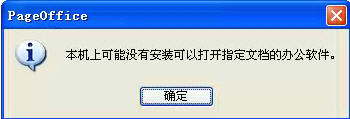 这是由于PageOffice需要调用客户端Office组件，如果电脑安装的是简化版、绿色版、home版的Office或是安装Office后安装了其它的软件破坏了客户端的组件接口，将无法打开在线Office。通过卸载电脑Office程序，重新安装完整版Office程序（建议安装Office 2007及以上版本）即可。3、 编辑方法 当打开任务书时，鼠标点击这里可以录入信息。 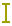 在文本的编辑区域，可以将本地的文档中内容直接复制粘贴（包括图片）到编辑区域，如下图： 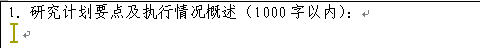 
4、点击在线编辑页面右上角这个按钮，编辑页面将切换到最大化。最大化后，点击右上角这个按钮，可以返回到原来的编辑页面。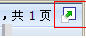 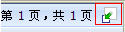 
5、编辑结束后，点击页面左上角的保存按钮，将保存文档，并弹出保存成功提示。这时点击项目名称在弹出的详细信息页面的项目文档页签中将显示任务书、中检或结题报告，如下图： 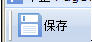 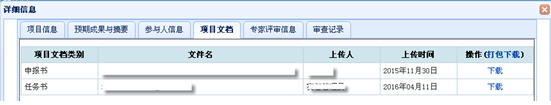 